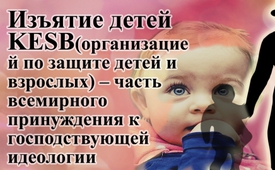 Изъятие детей KESB (организацией по защите детей и взрослых) – часть всемирного принуждения к господствующей идеологии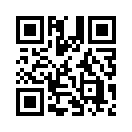 KESB, организация по защите детей и взрослых в Швейцарии, уже у всех на устах. Даже официальные СМИ критически сообщают о работе этой организации. Но недавно был взят на прицел со стороны СМИ противник KESB Пирмин Швандер, депутат Национального совета Швейцарской народной партии (SVP). Уже годами он занимается случаями, когда не только родители, но и престарелые люди, не согласны с решениями KESB и ищут помощи. И теперь на него заведено уголовное дело за содействие при похищении несовершеннолетнего, так как он оказал финансовую поддержку одной женщине, которая скрылась со своим младенцем, изъятым KESB сразу после его рождения и переданным чужим людям. По словам Швандера, он скрепил передачу денег требованием, чтобы женщина явилась властям.KESB, организация по защите детей и взрослых в Швейцарии, уже у всех на устах. Даже официальные СМИ критически сообщают о работе этой организации. Но недавно был взят на прицел со стороны СМИ противник KESB Пирмин Швандер, депутат Национального совета Швейцарской народной партии (SVP). Уже годами он занимается случаями, когда не только родители, но и престарелые люди, не согласны с решениями KESB и ищут помощи. И теперь на него заведено уголовное дело за содействие при похищении несовершеннолетнего, так как он оказал финансовую поддержку одной женщине, которая скрылась со своим младенцем, изъятым KESB сразу после его рождения и переданным чужим людям. По словам Швандера, он скрепил передачу денег требованием, чтобы женщина явилась властям.
То, что с момента учреждения KESB в 2013 году случаи передачи  детей чужим и лишения родительских прав стремительно возросли и стали одной из самых спорных тем, не могло быть случайностью. Так уже в 1995 году, на 4-ой Всемирной конференции по положению женщин, проводимой в Пекине, большинством, среди прочего, была определена следующая цель: „Требуется упразднение родительских прав на своих детей.“ Эта цель с тех пор настойчиво преследуется, например, посредством целенаправленного упразднения полнодневного материнства. Это решительно проталкивается через программы гендерного мэйнстриминга ООН, неправительственными организациями, а также на государственном уровне с помощью служб защиты детей и молодёжи. Детальную информацию Вы найдёте в передаче от 12.7.2015 (есть только на немецком и английском - www.kla.tv/6262 и www.kla.tv/6264).               
Всё более подкрадывающееся изъятие детей государством выявляется как стратегический пазл для введение единого мирового порядка; мирового порядка, который зиждется не на дополняющем друг друга разнообразии народов, а на коварном принуждении к господствующей идеологии, в особенности будущего поколения, то есть детей.
Только на этом фоне можно объяснить, что права родителей упраздняются, воспитание с раннего возраста стандартизируется и эмоционально укоренённая связь между родителями и детьми отвергается.
Даже в животном мире абсолютно очевидно, что мать или оба родителя инстинктивно заботятся о своих детях, оберегая и защищая их. Так и большинству людей должно быть ясно, что лучше не встречаться с медведями, видящими своих детей в опасности.
Только учреждения по защите детей и молодёжи, по видимому, это игнорируют, как видно из следующих примеров:
Пример 1: 7 февраля 2014 года KESB города Линт с помощью полиции забрало тогда ещё 8-летнего мальчика с урока. Обоснование: согласно KESB мать-одиночка неудовлетворительно выполняла свои материнские обязанности, так как весь день была на работе. И это, несмотря на то, что мальчик весь день был под присмотром бабушки. Отчаявшаяся мать лишь спустя 2 года узнала, куда попал её сын.
Пример 2: Один ученик, после сексуального насилия со стороны другого ученика, всё снова создавал проблемы и должен был часто менять школу. Он был отправлен службами KESB на корабль по терапии молодёжи в Атлантику. Отрезок времени с того момента, когда KESB впервые заговорило об этом молодёжном корабле и до действительного начала путешествия составил всего 2 недели. Ни мать, ни её сын не были согласны с этой мерой. Мать лишили права опёки и её жалоба была отвергнута.



Пример 3: Одна зрительница Klagemauer.TV прислала нам следующее личное свидетельство: „Когда речь зашла о чужом попечении нашего внука со стороны KESB, они сообщили нам, что по закону не должны даже с нами разговаривать, так как родственные связи не имеют большого влияния на чужое попечение над ребёнком.
Лишь только если мы, как бабушка и дедушка, предъявим служебную справку, может быть рассмотрен вопрос опекунства собственного внука. Мальчик чувствует себя у нас, как дома, он знает и любит всю семью. Просто поместить такого ребёнка в чужой семье – это не имеет ничего общего с цитируемым так часто его благополучием.“
Это всего три примера из многих.
31 августа 2016 года Пирмин Швандер так объяснил свою позицию в программе Швейцарского телевидения «Rundschau», цитата: «Основным правилом нашего общества должно быть то, чтобы ребёнок мог переживать тепло и ласку со стороны родителей, от матери и отца. Это незыблимая основа». И далее: «В одном случае забрали ребёнка, который ещё не родился! За такое решение должны бы дать 20 лет тюрьмы тому, кто принимает такое решение, это ужасно! Это хуже чем у Verding-детей!». 
Verding-дети – зачастую это были дети «кочевников», которых в Швейцарии, вплоть до 80-ых годов, забирали у родителей и отправляли на принудительные работы в сельские дворы.
Слова Швандера по этому поводу: «Сейчас мы обсуждаем в парламенте, что хотим теперь сделать выплаты за Verding-детей, которых безосновательно забрали. И по сути сегодня, прямо у наших дверей, происходит то же самое! От трёх до пяти детей ежедневно, которых просто отнимают у родителей, отнимают у матерей». По словам Швандера, зачастую KESB не берёт во внимание представления пострадавших и не ищет разговора, чтобы установить доверие к тому человеку, который нуждается в помощи.
Кто же теперь, в 2016 году, привлечёт к ответственности за такие же преступления, как и свершённые над Verding-детьми?от sak., dd.Источники:www.srf.ch/news/schweiz/justiz-will-immunitaet-von-svp-nationalrat-schwander-aufheben
www.srf.ch/news/schweiz/schwander-das-ist-schlimmer-als-damals-mit-den-verdingkindern
Obersee Nachrichten Donnerstag, 9. Oktober 2014
Obersee Nachrichten Donnerstag, 23. Oktober 2014Может быть вас тоже интересует:---Kla.TV – Другие новости ... свободные – независимые – без цензуры ...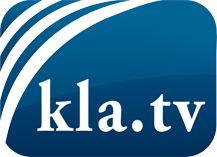 О чем СМИ не должны молчать ...Мало слышанное от народа, для народа...регулярные новости на www.kla.tv/ruОставайтесь с нами!Бесплатную рассылку новостей по электронной почте
Вы можете получить по ссылке www.kla.tv/abo-ruИнструкция по безопасности:Несогласные голоса, к сожалению, все снова подвергаются цензуре и подавлению. До тех пор, пока мы не будем сообщать в соответствии с интересами и идеологией системной прессы, мы всегда должны ожидать, что будут искать предлоги, чтобы заблокировать или навредить Kla.TV.Поэтому объединитесь сегодня в сеть независимо от интернета!
Нажмите здесь: www.kla.tv/vernetzung&lang=ruЛицензия:    Creative Commons License с указанием названия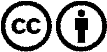 Распространение и переработка желательно с указанием названия! При этом материал не может быть представлен вне контекста. Учреждения, финансируемые за счет государственных средств, не могут пользоваться ими без консультации. Нарушения могут преследоваться по закону.